Enterprise Learning Alliance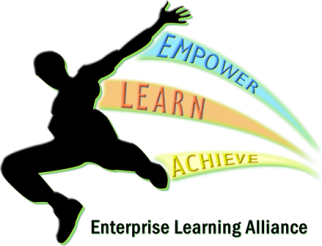 Policy for Reduced TimetablesSummary of key points • The ELA have a statutory duty to provide full time education for all pupils. However in very exceptional circumstances there may be a need for a temporary reduced timetable to meet a pupil’s individual needs. • A reduced timetable means by agreement with the pupil, parent/carer and school, the number of hours spent in education are reduced for a time limited period probably of no more than six- eight weeks. • The head teacher OR THEIR REPRESENTATIVE must agree a reduced timetable. •The child’s parents/carers must agree a reduced timetable. • The LA SEN Service must agree a reduced timetable for children with SEN. • The Specialist Children Service must agree a reduced timetable for looked-after children. • The arrangement for pupils with medical needs must follow Kent Health Needs guidance  • A risk assessment must be completed. • A clear action plan for improving education must be in place. • A member of SLT must authorise a PT Programme. SLT will inform Kent PIAS and register via the Digital Front Door.RationaleThis policy is intended to support The Enterprise Learning Alliance in the appropriate use of reduced timetables within the current legal and safeguarding framework, for pupils deemed medically fit to attend school. This policy follows the principals of the report, Pupils missing out on education, published by Ofsted in November 2013.This policy should be followed in conjunction with Kent County Council’s Health (Medical) Needs guidance should the RTT arrangement being made for those deemed not fit to attend school due to a medical reason.  For children with Special Educational Needs, the national and local SEN legislations, regulation and guidance should also be followed. Local Authority online support website KELSI provides the updated information on SEN statutory requirements and local procedures: http://www.kelsi.org.uk/special-education-needs/special-educational-needs/sen-forms Further more, when working to achieve continuous improvement in educational attainment, schools should also take account of and act upon the DfE school safeguarding guidance - Keeping Children Safe in Education (DfE, 2016) in order to safeguard the well-being of all children and young people and to reduce the likely risk to the school of charges being made in respect of a failure to educate.To ensure that the application of a reduced timetable is time-limited and that re-integration to full-time education occurs swiftly and is appropriate to the pupil’s personal needs, abilities and circumstances, The Enterprise Learning Alliance is implementing this procedure as a whole school policy. The Enterprise Learning Alliance has a statutory responsibility to ensure that all pupils on their roll receive a full educational entitlement and achieve good outcomes. In very exceptional circumstances, where the needs of a pupil require it, (for reasons outlined below), it may be reasonable for The Enterprise Learning Alliance to consider placing a pupil on a reduced timetable for a short period. As the pupil’s ability to cope improves, unmet needs are addressed and the offer is adapted, the pupil will be re-integrated quickly into full-time education. For the purposes of this policy, a reduced timetable means by agreement with the pupil, parent or carer and school and where necessary the local authority, that the number of hours spent in education is reduced for a time-limited period of no more than six- eight weeks. The Enterprise Learning Alliance will evaluate any reduced timetable after a period no later than 2 weeks. The Enterprise Learning Alliance will take account and act upon the following guidance in order to continue to improve standards of educational attainment, safeguard the well-being of all children and young people and reduce the likelihood to the school of charges being made in respect of a failure to educate. All pupils will receive full-time education consistent with their Key Stage. A reduced timetable will only occur in exceptional circumstances, where every other avenue to ensure a pupil receives their full-time education has been exhausted. When might a reduced educational provision be considered?1. As part of a planned re-integration into school following an extended period out of school following exclusion, non-attendance, school refusal or to facilitate a managed transfer between schools (although this should not be the norm for managed moves). 2. Following an extended absence due to ill health or other medical reasons. 3. As a temporary fixed-term, closely monitored intervention to address and manage the impact of significantly challenging behaviour or emotional or social needs, whilst alternative arrangements are being made to meet the individual needs or to coordinate with therapeutic intervention or other services. 3.  In limited circumstances reduced timetable may also be used as a method of managing pupils at risk of exclusion. The ELA regards reduced educational provision as the last resort and least desirable method of managing pupils at risk of exclusion. This ‘intervention’ is viewed as highly intrusive and may only be chosen – if at all – after other strategies have been implemented and exhausted and the Best Practice Guidance is adhered to. 4. Children with SEN or HNF must not be placed with a reduced timetable unless such an arrangement is agreed to by Kent County Council’s SEN Service. 5. Without an agreement from the Specialist Children’s Service, Children who are looked-after must not be placed with a reduced timetable.   6. The agreement has a time limit by which point the pupil is expected to attend full-time or be provided with alternative provision. A reduced timetable must not be treated as a long-term solution to a problem.In circumstances where the school considers that it may be necessary to establish a reduced timetable for a pupil, The Enterprise Learning Alliance Senior Leadership Team will:Meet the Local Authority’s expectation that all occurrences of reduced timetables will be signed off by the school head teacher or an appropriate person having completed the checklist (see, appendix 1)For pupils supported with the Higher Needs Funding (HNF) or an Education Health Care Plan (EHCP)/SEN Statement, the reduced timetable must be signed off by the Area SEN Manager• Notify the Local Inclusion Forum Team (LIFT) of its intention to implement a reduced timetable for a pupil, via the Kent Education Learning and Skills Information (KELSI) website. (Search reduced timetables).The Enterprise Learning Alliance Middle Management Team (Appropriate Centre Manager) /SENCO will: Organise a meeting for a pupil with an Education, Health and Care Plan to discuss proposals for a reduced timetable and seek written agreement from both the parent or in the case of a Looked After Child; Virtual Schools Kent (VSK) or the allocated Social Worker• Establish a Pastoral Support or Personal Education Plan for the pupil, which takes account of the minimum standards and good practice below. Plans should include a liaison with the child and take into account the facilities to support the re-integration process, and outreach support where available • Have considered submitting an Early Help Notification to establish if there are wider needs and to be working with local services (e.g. Early Help and  Preventative Services ) to support the pupil. . • Be satisfied that suitable arrangements are in place to ensure the safeguarding and care of the pupil during the period when they would otherwise have been expected to be in school and secure a written agreement from the parents or carers about who is responsible for the welfare of the student for the sessions in question. • Complete a risk assessment which addresses any actual or potential safeguarding, welfare, offending or harmful behaviour concerns that may result from a change in the pattern of school attendance. • Take action to ensure that the impact of a reduced timetable on travelling and transport arrangements does not discriminate against the pupil or impede their access to education. • Ensure that arrangements for a reduced timetable do not discriminate against a pupil’s access to free school meals. • Take account of the number of hours of support that have been named  in an Education and Healthcare Plan  statement of special educational needs, in order that they continue to meet their statutory obligations. • Ensure that arrangements for education set out in the plan are inclusive and that the pupil is able to participate in the universal offer during the re-integration. • Agree with the pupil and parents or carers a route back to a full educational entitlement by clearly defining objectives, milestones and support for the duration of the plan.• Set a specific target for resuming full educational entitlement within a period of no longer than eight weeks with a review at least every two weeks. This could preferably be over a period in which the time in school increases steadily and incrementally in order to prevent further disaffectionEnsure the school provides appropriate work for the pupil when not in school which is then marked and relevant feedback provided;Monitoring and reviewing a reduced timetable The Enterprise Learning Alliance Senior Leadership Team will:Ensure the central record by the Local Authority is updated by meeting their responsibility to record and submit children who are not receiving full time education via the Digital Front Door so it can monitored centrallyRespond to the Kent County Council’s Management Unit email from school.census@kent.gov.uk regarding nil returns of pupils on RTT for the current school term. If you do not have nil return for the current term, then you should record the information via the Digital Front Door online form as soon as you have the informationNotify the Local Inclusion Officer of a reduced timetable immediately by completing the on-line form.The Enterprise Learning Alliance Middle Management Team (Appropriate Centre Manager) will:• Record the pupil’s attendance, using the appropriate registration code, in order that both the school and KCC can monitor when the pupil began and ended  • Establish robust arrangements for monitoring and regular review of the plan by a named member of senior staff. • Keep a central record of the attendance of all pupils on reduced timetables and review and monitor so that the information is available to school leaders, mainstream allocated school & management committee.• Ensure effective communication with parents or carers and key professionals with regard to progress towards the pupil’s full re-integration to school. Complete the Risk Assessment which addresses any actual or potential safeguarding, welfare, offending or harmful behaviour concerns that may result from a change in the pattern of school attendance is essential. The ELA use their own Risk Assessment template to meet the needs and risk of their school community.The risk assessment should include the safety and wellbeing of the pupil as well as the risk of the pupil engaging in criminal activity or substance misuse whilst not in receipt of education during the school day. Consideration must be given to the safety and wellbeing of the child as well as the entitlement to full-time education – the welfare of the child is paramount.   These factors must be taken into account when undertaking a risk assessment: •  The child is ‘looked after’ by the local authority (Social Care must be consulted) • The child is subject to a Child in Need or Child Protection Plan – or concerns (Social Care must be consulted) • The risk of the child / young person to CSE as this will increase their vulnerability.   • The risk of the pupil engaging in criminal activity (Youth Offending Team should be consulted in the case of known offenders) • The risk of substance misuse (Substance Misuse Service should be consulted in the case of known substance misusers) while not in receipt of education during the school day. • The risk of radicalisation is something schools should always consider – vulnerability to this is increased as the child / young person may become more accessible, but also isolated and disengaged and therefore susceptible to being groomed.Monitoring and reviewing a reduced educational provision:The ELA is required to:  • Notify the LA’s PIAS, via the Digital Front Door of a reduced educational provision immediately. A completed and signed off checklist (Appendix 1) needs to be attached to the notification. • Record the pupil’s attendance, using the appropriate registration code; in order that both the school and Kent County Council can monitor when the pupil began and ended their reduced educational provision (see Appendix 2) • Establish robust arrangements for monitoring and regular review of the plan by a named member of senior staff.  • Ensure effective communication with parents or carers and key professionals with regard to progress towards the pupil’s full re-integration to school.  • The Area Team of PIAS Service will monitor the reduced timetable as part of Inclusion and Attendance Strategy. Process Table for Implementation of Reduced ProgrammesUsing the above policy detail, the ‘process overview’ for implementing a reduced programme when every other avenue to ensure a pupil receives their full-time education has been exhausted is:DfE/Ofsted Statutory and Non-statutory Guidance Pupils Missing out on Education - issues and guidance on the use of reduced timetables within schools. (Ofsted, 2013) http://dera.ioe.ac.uk/18825/1/Pupils%20missing%20out%20on%20education.pdf SEN Code of Practice (DfE, 2014) https://www.gov.uk/government/publications/send-code-of-practice-0-to-25 Keeping Children Safe in Education (DfE, 2016) https://www.gov.uk/government/uploads/system/uploads/attachment_data/file/550511/Keeping _children_safe_in_education.pdf Statutory Guidance - School exclusion (DfE, 2012) https://www.gov.uk/government/publications/school-exclusion Non-statutory Guidance: Attendance Advice for Schools (DfE, 2016) https://www.gov.uk/government/publications/school-attendance Statutory Guidance - Education for children with health needs who cannot attend school (DfE, 2013) https://www.gov.uk/government/publications/education-for-children-with-health-needs-who-cannotattend-school Appendix 1See Appendix 1 of Best Practice Guidance for Schools  on the Use of Reduced Timetable (RTT)https://www.kelsi.org.uk/__data/assets/pdf_file/0019/74521/Guidance-for-Schools-on-the-Use-of-Reduced-Timetables.pdfAppendix 2 :Recording attendance  It is important that schools act to ensure that the DfE regulations in respect of attendance are correctly observed for pupils on a reduced educational provision   The registration codes applied will depend on the precise arrangements for providing education.  Registration codes C Code  To be used when a pupil has a reduced educational provision that includes sessions which have been mutually agreed not to involve attendance at any other institution or supervised activity.  The sessions agreed not to involve attendance should be recorded as authorised absence.  The school should be satisfied that appropriate arrangements are in place for the care and welfare of the pupil during the time when they would otherwise be at school. This is particularly important for pupils in the Primary phase. B Code  To be used if the pupil is receiving off-site provision, approved by the school, including any work experience forming part of the aforementioned alternative provision.  A pupil marked ‘B’ should be present at another institution or appropriately supervised activity agreed by the school.  The school should establish robust arrangements with other providers to promote the effective and timely sharing of individual pupil attendance information, to ensure they fulfil their legal and safeguarding responsibilities and apply the correct registration codes. W Code  To be used if a pupil, in the final two years of compulsory education, is attending an approved work experience placement and is otherwise attending sessions at school.  Attendance monitoring arrangements should reflect those applied for off-site provisions as above. Responsible PersonReporting toDetailTime boundCentre ManagerSenior LeaderPropose programme plan with case study/evidence of reason for adaptionPrior to implementationSenior LeaderHead TeacherEvaluate/Adapt/Agree PlanPrior to implementationSenior LeaderLocal Inclusion OfficerComplete online adaption E FormStart of programmeCentre ManagerParent/Carer/Social ServicesMeeting to discuss programmeStart of programmeCentre Manager/Parent/CarerAgree safeguarding agreement is in place with Parent/CarerPrior to start of programmeCentre ManagerData AnalystEnsure attendance is recorded according to LEA guidelinesThroughout ProgrammeCentre ManagerSenior Leader/Parent CarerEnsure time bound review/adaption of programmeMax. 2 week review from start/review dateSenior LeaderHead TeacherEvaluate/Agree time bound review/adaption of programmeMax 2 weekly review from start/review date